INDICAÇÃO Nº 4342/2017Indica ao Poder Executivo Municipal a manutenção de pista de skate na área de lazer e qualidade de vida no bairro Parque do Lago.Excelentíssimo Senhor Prefeito Municipal, Nos termos do Art. 108 do Regimento Interno desta Casa de Leis, dirijo-me a Vossa Excelência para sugerir que, por intermédio do Setor competente, seja executada a manutenção de pista de skate na área de lazer e qualidade de vida entre as ruas Benignidade, Ruth Garrido Roque e César Modenese, no bairro Parque do Lago, neste município.JustificativaEsta vereadora foi procurada por munícipes relatando que a pista de skate no local precisa de reparos no pavimento, que apresenta rachaduras, e está colocando em risco os praticantes do esporte.Plenário “Dr. Tancredo Neves”, em 05 de maio de 2017.Germina Dottori- Vereadora PV -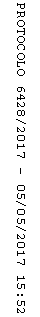 